BULLETIN D’INSCRIPTION EQUIPE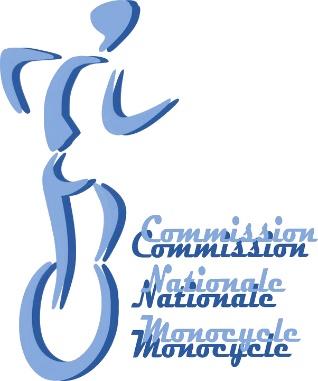 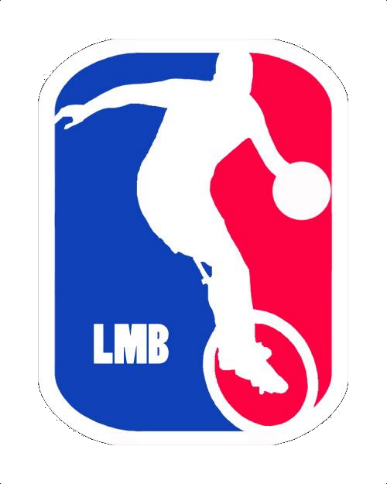 TOURNOI MONO’GRE 2022A remplir par le responsable de l’équipeA retourner par e-mail  asso.monogre@gmail.comINFORMATIONS EQUIPEINFORMATIONS RESPONSABLE EQUIPECOMPOSITION EQUIPE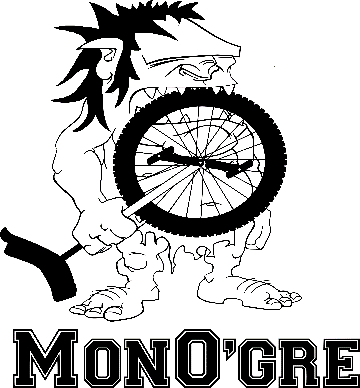 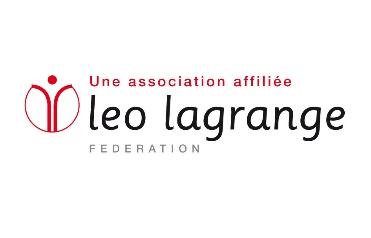 Association / Club Nom de l’équipe NiveauSENIORJUNIORCouleur de l’équipeNomPrénomTéléphoneEmail N° LicenceNomPrénomNuméro de joueur12345678910ARBITRE 1ARBITRE 1ARBITRE 2ARBITRE 2Nom Prénom Nom PrénomTOTAL DES FRAIS D’INSCRIPTION POUR L’EQUIPE (Nbr joueurs x 20 €) €DateSignature